Publicado en Madrid el 24/03/2023 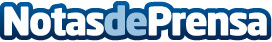 Brunimarsa, el servicio de atención y cuidado a domicilio para mejorar la calidad de vida de personas mayores y dependientesBrunimarsa -bajo el eslogan "Cuidamos a las personas que quieres"- nace con el objetivo de generar una experiencia profesional, personalizada e integral en el cuidado de personas mayores y de personas dependientes a domicilio para que puedan alcanzar una mejor calidad de vidaDatos de contacto:Brunimarsa910059268Nota de prensa publicada en: https://www.notasdeprensa.es/brunimarsa-el-servicio-de-atencion-y-cuidado-a_1 Categorias: Madrid Personas Mayores Bienestar Servicios médicos http://www.notasdeprensa.es